Music 1 – activity 7 – reorder it!Sample aural responsesThese musical points should be cut up into individual pieces of paper and collated in a pile for each small group. Students are to listen to the excerpt and put the musical observations in the correct chronological order. The points are listed below in the correct order.Note: the focus concept of this response is pitch.Excerpt: All Is Found from "Frozen 2" (Kacey Musgraves) | The Hound + The Fox (0:00–1:32) IntroThe tonality of this piece is minor which is outlined by the consonant guitar chords at the beginning of the excerpt.Whistling is added to the guitar playing a short melodic motif in a high register.Verse 1The female vocals then enter, providing the melody, whilst the guitar continues to provide harmonic accompaniment.The vocals use a combination of steps and leaps using both an ascending and descending contour. The vocals are singing in their low to middle register and use a small range of notes. The melody is legato and flowing.At the end of the verse, the male backing vocals are added providing harmony to the female vocals.Verse 2Verse 2 sees the introduction of the ukulele which now provides strummed chords in unison with the guitar.The male vocals continue to provide harmony with the female vocals in rhythmic unison.Both vocal parts use mainly steps and some small leaps in both an ascending and descending direction. Both vocalists use their middle to high register.The piano and lead vocals continue the same musical material as heard in verse 1. All vocal parts are sung legato.© State of New South Wales (Department of Education), 2024The copyright material published in this resource is subject to the Copyright Act 1968 (Cth) and is owned by the NSW Department of Education or, where indicated, by a party other than the NSW Department of Education (third-party material).Copyright material available in this resource and owned by the NSW Department of Education is licensed under a Creative Commons Attribution 4.0 International (CC BY 4.0) license.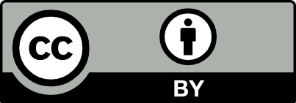 This license allows you to share and adapt the material for any purpose, even commercially.Attribution should be given to © State of New South Wales (Department of Education), 2024.Material in this resource not available under a Creative Commons license:the NSW Department of Education logo, other logos and trademark-protected materialmaterial owned by a third party that has been reproduced with permission. You will need to obtain permission from the third party to reuse its material.Links to third-party material and websitesPlease note that the provided (reading/viewing material/list/links/texts) are a suggestion only and implies no endorsement, by the New South Wales Department of Education, of any author, publisher, or book title. School principals and teachers are best placed to assess the suitability of resources that would complement the curriculum and reflect the needs and interests of their students.If you use the links provided in this document to access a third-party's website, you acknowledge that the terms of use, including licence terms set out on the third-party's website apply to the use which may be made of the materials on that third-party website or where permitted by the Copyright Act 1968 (Cth). The department accepts no responsibility for content on third-party websites.